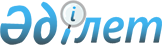 Об установлении квоты рабочих мест для инвалидов
					
			Утративший силу
			
			
		
					Постановление акимата Жуалынского района Жамбылской области от 13 марта 2017 года № 65. Зарегистрировано Департаментом юстиции Жамбылской области 29 марта 2017 года № 3368. Утратило силу постановлением акимата Жуалынского района Жамбылской области от 2 июня 2022 года № 210
      Сноска. Утратило силу постановлением акимата Жуалынского района Жамбылской области от 02.06.2022 № 210 (вводится в действие по истечении десяти календарных дней после дня его первого официального опубликования).
      В соответствии со статьей 37 Закона Республики Казахстан от 23 января 2001 года "О местном государственном управлении и самоуправлении в Республике Казахстан", статьями 9, 27 Закона Республики Казахстан от 6 апреля 2016 года "О занятости населения", акимат Жуалынского района ПОСТАНОВЛЯЕТ: 
      1. Установить квоту рабочих мест в организациях Жуалынского района для трудоустройства инвалидов в размере от двух до четырех процентов от численности рабочих мест без учета рабочих мест на тяжелых работах, работах с вредными, опасными условиями труда согласно приложения. 
      2. Коммунальному государственному учреждению "Центр занятости населения Жуалынского района Жамбылской области" обеспечить организацию квотирования рабочих мест для инвалидов. 
      3. Коммунальному государственному учреждению "Отдел занятости и социальных программ акимата Жуалынского района Жамбылской области" в установленном законодательством порядке обеспечить государственную регистрацию настоящего постановления в органах юстиции.
      4. Контроль за исполнением данного постановления возложить на заместителя акима района Адилбакова Айбара Кунтуовича.
      5. Настоящее постановление вступает в силу со дня государственной регистрации в органах юстиции и вводится в действие по истечении десяти календарных дней после дня его первого официального опубликования. Квоты рабочих мест в организациях Жуалынского района для трудоустройства инвалидов в размере от двух до четырех процентов от численности рабочих мест без учета рабочих мест на тяжелых работах, работах с вредными, опасными условиями труда
      Сноска. Приложение – в редакции постановления акимата Жуалынского района Жамбылской области от 14.06.2018 № 355 (вводится в действие по истечении десяти календарных дней после дня его первого официального опубликования).
					© 2012. РГП на ПХВ «Институт законодательства и правовой информации Республики Казахстан» Министерства юстиции Республики Казахстан
				
      Исполняющий обязанности 

      акима района 

Н. Ергебеков
Приложение к постановлению 
акимата Жуалынского района
от 13 марта 2017 года № 65
№
Наименование организации
Списочная численность работников на начало года (человек)
Размер установленной квоты (% численности рабочих)
Установленная квота без учета рабочих мест на тяжелых работах, работах с вредными, опасными условиями труда (человек)
1
Коммунальное государственное учреждение "Школа-гимназия № 1" отдела образования акимата Жуалынского района Жамбылской области
213
3%
6
2
Коммунальное государственное учреждение "Школа-гимназия № 19 имени Д.Конаева" отдела образования акимата Жуалынского района Жамбылской области
249
3%
7
3
Коммунальное государственное учреждение "Средняя школа имени М.Ломоносова" отдела образования акимата Жуалынского района Жамбылской области
153
3%
5
4
Коммунальное государственное учреждение "Средняя школа № 15" отдела образования акимата Жуалынского района Жамбылской области
105
3%
3
5
Коммунальное государственное учреждение "Средняя школа Коктобе" отдела образования акимата Жуалынского района Жамбылской области
85
2%
4
6
Коммунальное государственное учреждение "Средняя школа Мынбулак № 2" отдела образования акимата Жуалынского района Жамбылской области
114
3%
3
7
Коммунальное государственное учреждение "Средняя школа имени А.С.Пушкина" отдела образования акимата Жуалынского района Жамбылской области
112
3%
3
8
Коммунальное государственное учреждение "Централизованная библиотечная система Отдела культуры и развитие языков акимата Жуалынского района"
55
2%
1
9
Коммунальное государственное учреждение "Жуалынский районный Центр народного творчества и культурно досуговой деятельности отдела культуры и развитие языков акимата Жуалынского района Жамбылской области"
139
3%
4
10
Государственное коммунальное предприятие на праве хозяйственного ведения "Центральная районная больница Жуалынского района Управления здравоохранения акимата Жамбылской области
350
4%
14